Publicado en   el 12/05/2014 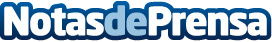 UNICEF corre en Yemen para vacunar a todos los niñosDatos de contacto:Nota de prensa publicada en: https://www.notasdeprensa.es/unicef-corre-en-yemen-para-vacunar-a-todos-los Categorias: Solidaridad y cooperación http://www.notasdeprensa.es